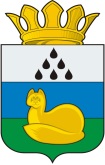 ДУМа ДЕМЬЯНСКОГО СЕЛЬСКОГО ПОСЕЛЕНИЯУВАТСКОГО МУНИЦИПАЛЬНОГО РАЙОНАТЮМЕНСКОЙ ОБЛАСТИР е ш е н и е________2023 г.                                                                                      № ПРОЕКТ    с. ДемьянскоеОб утверждении Порядка проведения Конкурса по отбору кандидатур на должность Главы Демьянского сельского поселенияВ соответствии с Федеральным законом от 06.10.2003 № 131-ФЗ «Об общих принципах организации местного самоуправления в Российской Федерации», Законом Тюменской области от 29.12.2005 № 444 «О местном самоуправлении в Тюменской области», статьями 31, 33 Устава Демьянского сельского поселения, Дума Демьянского сельского поселения РЕШИЛА:Утвердить Порядок проведения конкурса по отбору кандидатур на должность Главы Демьянского сельского поселения согласно приложению.Признать утратившим силу решения Думы Демьянского сельского поселения:от 13.08.2015 № 165 «Об утверждении порядка проведения конкурса по отбору кандидатур на должность Главы Демьянского сельского поселения»;-   от 30.06.2016 № 22 ««О внесении дополнений в решение Думы Демьянского сельского поселения от 13.08.2015 №165 «Об утверждении Порядка проведения конкурса по отбору кандидатур на должность Главы Демьянского сельского поселения».3. Настоящее решение подлежит обнародованию на информационных стендах в местах, установленных администрацией Демьянского сельского поселения и размещению на странице Демьянского сельского поселения официального сайта Уватского муниципального района в информационно-телекоммуникационной сети «Интернет». 4. Настоящее решение вступает в силу со дня его обнародования.Председатель Думы                            	                             	Г.Ф. ШишкинаПриложениек решению ДумыДемьянского сельского поселенияот ____2023 № __Порядокпроведения конкурса по отбору кандидатур на должность Главы Демьянского сельского поселенияНастоящий Порядок определяет процедуру проведения конкурса по отбору кандидатур на должность Главы Демьянского сельского поселения (далее - конкурс).Общие положенияКонкурс организуется и проводится конкурсной комиссией, общее число членов которой в соответствии с Уставом Демьянского сельского поселения устанавливается в количестве шесть человек.Половина членов конкурсной комиссии назначаются Думой Демьянского сельского поселения, а другая половина - Главой района, на территории которого находится Демьянское сельское поселение.Конкурс объявляется Думой Демьянского сельского поселения. В решении Думы Демьянского сельского поселения об объявлении конкурса определяются дата, время, место его проведения, а также период, время и адрес приема документов, указанных в разделе 3 настоящего Порядка.Решение Думы Демьянского сельского поселения об объявлении конкурса подлежит опубликованию не позднее чем за 20 дней до дня его проведения. Одновременно публикуются условия конкурса, указанные в разделе 2 настоящего Порядка.Условия конкурсаГражданин Российской Федерации, достигший возраста 21 года, имеет право участвовать в конкурсе при соблюдении следующих условий:Кандидатура гражданина на должность Главы Демьянского сельского поселения (далее - кандидат) в соответствии со статьей 31 Устава Демьянского сельского поселения может быть выдвинута:а)	гражданами;б)	общественными объединениями;в)	юридическими лицами;г)	путем самовыдвижения.2.1.2. Кандидат соответствует установленным законодательством требованиям к кандидатам на должность Главы Демьянского сельского поселения, не имеет на день проведения конкурса в соответствии с Федеральным законом от 12.06.2002 №67-ФЗ «Об основных гарантиях избирательных прав и права на участие в референдуме граждан Российской Федерации» ограничений пассивного избирательного права для избрания выборным должностным лицом местного самоуправления.Кандидатом в период, установленный решением Думы Демьянского сельского поселения об объявлении конкурса, представлены документы согласно перечню, указанному в разделе 3 настоящего Порядка.2.2. В случаях, когда инициаторами выдвижения гражданина на должность Главы Демьянского сельского поселения являются субъекты, указанные в пункте «а» подпункта 2.1.1 настоящего Порядка, выдвижение осуществляется на собраниях граждан, а в случаях, указанных в пунктах «б» и «в» подпункта настоящего Порядка, выдвижение осуществляется на основании решения учредителей (участников) либо уполномоченного органа общественного объединения, юридического лица.2.3.	Кандидат не допускается к участию в конкурсе в случаях:2.3.1.	Несоответствия установленным законодательством требованиям к кандидатам на должность Главы Демьянского сельского поселения.2.3.2.	Несвоевременного представления и (или) не предоставления одного или нескольких документов, указанных в пункте 3.1 настоящего Порядка, а также предоставления документов, указанных в подпунктах 3.1.4, 3.1.7, 3.1.8 настоящего Порядка, оформленных с нарушением требований, установленных нормативными правовыми актами Российской Федерации и Тюменской области.2.3.3.	Наличия в отношении кандидата оснований для досрочного прекращения полномочий Главы сельского поселения, установленных пунктами 1, 4-8, 10 части 6 статьи 36 Федерального закона от 06.10.2003 № 131- ФЗ «Об общих принципах организации местного самоуправления в Российской Федерации».3. Перечень документов, представляемых кандидатами для участия в конкурсе на должность Главы Демьянского сельского поселенияКандидат в период, предусмотренный решением Думы Демьянского сельского поселения об объявлении конкурса, лично представляет в конкурсную комиссию:Личное заявление с указанием осуществляемой на момент представления указанного заявления деятельности, несовместимой со статусом Главы Демьянского сельского поселения, содержащее обязательство в случае назначения на должность Главы Демьянского сельского поселения прекратить указанную деятельность.Документ о выдвижении его кандидатом (за исключением случаев самовыдвижения, когда факт самовыдвижения указывается кандидатом в личном заявлении), а именно:решение учредителей (участников) либо уполномоченного органа общественного объединения, юридического лица - в случае выдвижения кандидата общественным объединением, юридическим лицом;протокол собрания граждан - в случае выдвижения кандидата гражданами.Копию паспорта гражданина Российской Федерации.Собственноручно заполненную и подписанную анкету по форме, установленной уполномоченным Правительством Российской Федерации федеральным органом исполнительной власти.Заверенную нотариально или кадровой службой по месту работы (службы) кандидата копию трудовой книжки.Заверенную нотариально или кадровой службой по месту работы (службы) кандидата копию диплома, подтверждающего имеющееся образование.Заключение медицинского учреждения об отсутствии заболевания по утвержденной Приказом Министерства здравоохранения и социального развития Российской Федерации форме.Сведения о своих доходах и расходах, об имуществе и обязательствах имущественного характера, а также сведения о доходах и расходах супруги (супруга) и несовершеннолетних детей, об имуществе и их обязательствах имущественного характера по утвержденной Президентом Российской Федерации форме справки.3.2. Дополнительно к документам, указанным в пункте 3.1 настоящего Порядка, кандидатом в конкурсную комиссию могут быть представлены документы:В поддержку назначения его Главой Демьянского сельского поселения (в том числе от общественных объединений, собраний граждан).Заверенные нотариально или кадровыми службами по месту работы (службы) кандидата документы о дополнительном профессиональном образовании, о присвоении ученой степени (звания), о награждении наградами и присвоении почетных званий (СССР, РСФСР, РФ, Тюменской области, Уватского муниципального района, Демьянского сельского поселения).О замещаемых общественных должностях.Подтверждающие отсутствие ограничений пассивного избирательного права.4. Порядок работы конкурсной комиссии4.1. Конкурсная комиссия считается созданной и правомочна приступить к работе с момента назначения органами, указанными в пункте 1.2 настоящего Порядка, всех ее членов.4.2. На свое первое заседание конкурсная комиссия собирается в течение пяти рабочих дней со дня вступления в силу решения Думы Демьянского сельского поселения об объявлении конкурса.4.3. На первом заседании конкурсной комиссии избираются председатель и секретарь комиссии, руководитель рабочей группы, а также из числа членов конкурсной комиссии формируется рабочая группа для проверки документов, представленных кандидатами на предмет их соответствия условиям конкурса, установленным разделом 2 настоящего Порядка.4.4. Председатель конкурсной комиссии:4.4.1. Представляет конкурсную комиссию во взаимоотношениях с кандидатами, органами государственной власти, органами местного самоуправления, общественными объединениями, организациями (в том числе средствами массовой информации и их представителями) и гражданами.4.4.2. Созывает и ведет заседания конкурсной комиссии.4.4.3. Подписывает решения конкурсной комиссии, протоколы конкурсной комиссии и выписки из них.4.4.4. Представляет на заседании Думы Демьянского сельского поселения принимаемое по результатам конкурса решение конкурсной комиссии о представлении Думе Демьянского сельского поселения кандидатов на должность Главы Демьянского сельского поселения.4.5. Секретарь конкурсной комиссии:Ведет протоколы заседаний конкурсной комиссии.Подписывает решения конкурсной комиссии, протоколы конкурсной комиссии и выписки из них.По обращению кандидатов, Думы Демьянского сельского поселения предоставляет выписки из протоколов заседаний конкурсной комиссии.Оформляет принятые комиссией решения.Оповещает членов конкурсной комиссии о дате, времени и месте заседания.Осуществляет прием документов у кандидатов.Осуществляет иные обязанности, предусмотренные настоящим Порядком.Деятельность конкурсной комиссии осуществляется на коллегиальной основе. Основной формой работы конкурсной комиссии являются заседания, которые могут быть открытыми или закрытыми. Решение о проведении открытого или закрытого заседания конкурсной комиссии принимается конкурсной комиссией самостоятельно. По решению членов конкурсной комиссии заседание конкурсной комиссии может быть проведено в формате видеоконференцсвязи.Заседание конкурсной комиссии правомочно, если на нем присутствует большинство от установленного общего числа членов конкурсной комиссии.Решения конкурсной комиссии принимаются открытым голосованием простым большинством голосов от числа членов конкурсной комиссии, присутствующих на заседании, если иное не предусмотрено настоящим Порядком. При равенстве голосов решающим является голос председательствующего на заседании конкурсной комиссии. Не могут участвовать в голосовании члены конкурсной комиссии, которые находятся в непосредственном подчинении у кандидатов, а также супруги и близкие родственники кандидатов, близкие родственники супругов кандидатов.4.9. Материально-техническое и организационное обеспечение деятельности конкурсной комиссии осуществляется Администрацией Демьянского сельского поселения. Для обеспечения деятельности конкурсной комиссии Администрация осуществляет межведомственное информационное взаимодействие с органами государственной власти и органами местного самоуправления.5. Порядок проведения конкурсаКонкурс проводится при условии выдвижения не менее двух кандидатов, соответствующих условиям, указанным в пункте 2.1 настоящего Порядка.В случае если на должность Главы Демьянского сельского поселения был выдвинут один кандидат, соответствующий условиям, указанным в пункте 2.1 настоящего Порядка, конкурсная комиссия рекомендует Думе Демьянского сельского поселения принять решение о переносе даты проведения конкурса и продлении периода представления документов, указанных в разделе 3 настоящего Порядка. При принятии решения о переносе даты проведения конкурса и продлении периода предоставления документов, документы, ранее представленные кандидатом, соответствующим условиям конкурса, сохраняются в конкурсной комиссии и рассматриваются совместно с документами, представленными вновь выдвинутыми кандидатами.Заседание конкурсной комиссии, на котором проводится конкурс, начинается с доклада руководителя рабочей группы о выдвинутых (выдвинувшихся посредством самовыдвижения) кандидатах, которые не могут быть допущены к участию в конкурсе по основаниям, указанным в пункте 2.3 настоящего Порядка. При этом применительно к каждому из указанных кандидатов докладчиком указываются конкретные основания, по которым кандидат не может быть допущен к участию в конкурсе.Голосование по кандидатам, указанным в пункте 5.3 настоящего Порядка, не проводится. Указанным кандидатам на основании их обращения выдается выписка из протокола заседания конкурсной комиссии.На заседание конкурсной комиссии, на котором проводится конкурс, по решению конкурсной комиссии, приглашаются кандидаты на должность Главы Демьянского сельского поселения.Конкурс проводится в форме рассмотрения документов и сведений, своевременно предоставленных для участия в конкурсе. При рассмотрении документов и сведений, представленных кандидатами, конкурсная комиссия проверяет достоверность сведений, содержащихся в этих документах.По каждому из кандидатов (за исключением указанных в пункте 5.3 настоящего Порядка) проводится открытое поименное голосование. Член комиссии вправе голосовать за несколько кандидатур. Результаты голосования фиксируются в протоколе заседания конкурсной комиссии.Кандидат регистрируется и представляется конкурсной комиссией в Думу Демьянского сельского поселения, если за него проголосует большинство от общего числа членов конкурсной комиссии.В случае, если по итогам голосования, указанного в пункте 5.8 настоящего Порядка, большинство членов конкурсной комиссии проголосовало только за одного кандидата или большинство голосов не получил ни один из кандидатов, допущенных для участия в конкурсе, конкурсная комиссиярекомендует Думе Демьянского сельского поселения принять решение о переносе даты проведения конкурса и о продлении периода представления документов, указанных в разделе 3 настоящего Порядка.При принятии Думой Демьянского сельского поселения решения о переносе даты проведения конкурса и продлении периода предоставления документов, ранее выдвинутый кандидат, получивший большинство голосов членов конкурсной комиссии, сохраняет статус кандидата и рассматривается совместно с вновь выдвинутыми кандидатами.Представление в Думу Демьянского сельского поселения зарегистрированных кандидатов оформляется решением конкурсной комиссии. Указанное решение подписывается председателем и секретарем комиссии не позднее дня, следующего за днем заседания конкурсной комиссии, на котором оно было принято. Указанное решение после подписания незамедлительно направляется в Думу Демьянского сельского поселения.